Information related to status of small hydro power plants in Shar MountainsJanuary 2021 The process for receiving a concession for operating a SHPP needs several steps:approval by the Ministry of Economy (Government decision)approval by MoEPP based on environmental impact assessmentThe concessioners receive contracts to build SHPPs and receive subsidies from the GovernmentThe small hydro power plants (SHPP) projects can therefore be divided in 4 categories (depending on the progress of the projects):SHPPs for which there is a Decision from the Government of RNM and are criticalSHPPs for which a Concession Agreement has been issued and are criticalSHPPs that are in operation: these are accepted as existing infrastructure in the NPPlanned (proposed) SHPPs: these will not be accepted in the NPAt this stage the new proposed zonation of NP Shar Mountains is going to provide advisory support to the Minister for Environment how to proceed with the SHPPs. All projects in sustainable zone have legal right to continue building unless the Minister declared a moratorium for building SHPPs on Shar Mountain. Projects for building SHPPs in the active management and strict protected zone should be stopped.This document does not replace an environmental impact assessment.The advice stated below has taken into account: natural values, previous expert opinion, consultation with Municipalities and local people, reactions from NGO sector (a letter that has been publicly sent to the Prime Minister) a consultation with AD ESM and Ms. Melita Goshevska from the Water sector within MoEPP.The expert recommendation is provided in line with the IUCN criteria for category II NP. Out of all the four categories the expert’s advice is to proceed with the SHPPs located only in the sustainable development zone for which concessioner contracts are granted. All other concessioners with granted projects for construction in the active or strict protected zone should be immediately stopped from any further construction, withdraw and be reimbursed for the caused financial losses.Statement to the public: If the Law for proclamation and the new proposed zonation is supported by the public the Shar National Park initiative will stop: 21 SHPPs (6 approved by Government + 15 planned) and it will prevent building of 5 SHPPs (3 in Ljuboten area and 2 in the heart of Shar Mountain LeshnicaValley) for which there are already contracts. In total, 26 SHPPs will be stopped and only 4 located in the sustainable zone will have the legal rights to continue completing their contracts.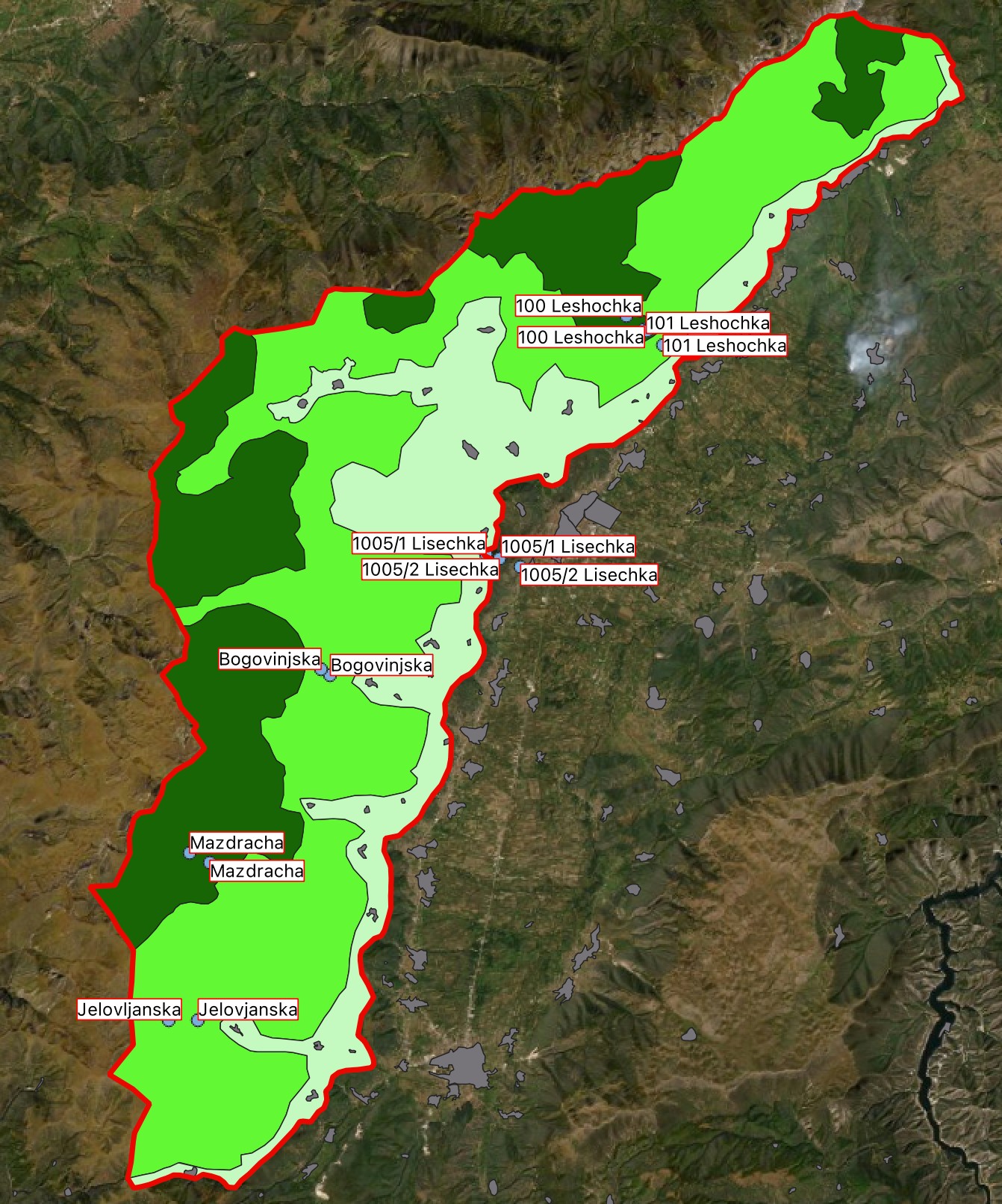 SHPPs for which there is a Decision from the Government of RNMThis group contains SHPPs for which the Government gave positive decision.However, none of them have signed concessioner’s contract and next step is to receive a positive opinion from the sector for environment by following the impact assessment procedure.Since all of them are in active and strict protected zone this opinion cannot be positive meaning they will be automatically stopped.Once the Law for proclamation is passed it will be a base on which the Minister can explain to the Government that those SHPPs should be stopped.This group of SHPPs would not have high financial implications because there has not been any concession / contract. Maybe some costs will have to be reimbursed to the applicants to cover their costs for preparation of the documentation.SHPP number 1005 Lisecka (Recica 1 and Recica 2) has a contract and they have already started building but it is out of the territory of the proposed National Park.Expert opinion: None of the SHPPs with status “Decision from Government” are advised to continue building.Table: SHPPs for which there is a Decision from the Government of RSM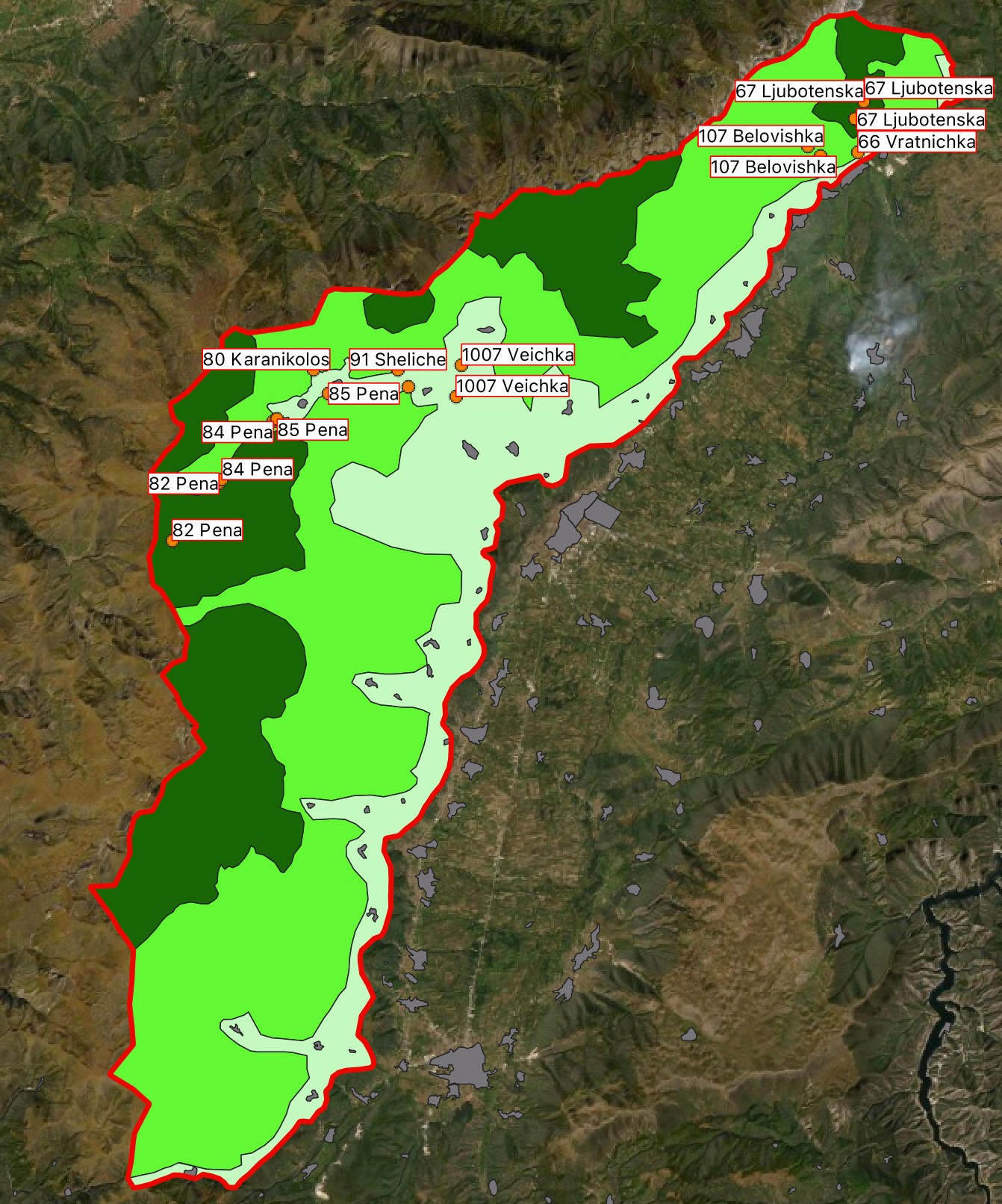 SHPPs for which a Concession Agreement has been issued This is the most critical group of SHPPs, where 9 projects are given permits from the Government, approval by MoEPP and they haveconcession contracts. Out of the 9, one is in negotiation to be stoppedand one is blocked by local people. This has been taken into account by the IUCN experts.Based on the zonation within the Law for proclamation the Government can decide to cancel the concessioner’s contracts.Based on the proposed zonation the following SHPPs with concessioner contract, located in the sustainable development zone, can continue processing their contracts: 1007 Veicka River; 80 Karanikolicka; 85 Pena; 91 Shelice.The following SHPPs with concessioner’s contract, located in strict or active management zone, is advised to not continue construction:107 Belovishka SHPP will not proceed anyway since local people are blocking the process for many years already;66 Vratnicka is located in a very important strict protected area and the concessioner will have to be paid out;67 Ljubotenska is located in a very important strict protected area and the concessioner will have to be paid out;82 Pena is located in a very important strict protected area and the concessioner is already in negotiation to withdraw;84 Pena is located in a very important strict protected area and the concessioner will have to be paid out. This is the location for which construction has already started. Taking into account the pressure from the public it is advised to immediately stop the construction and negotiate with the investor to rehabilitate the location;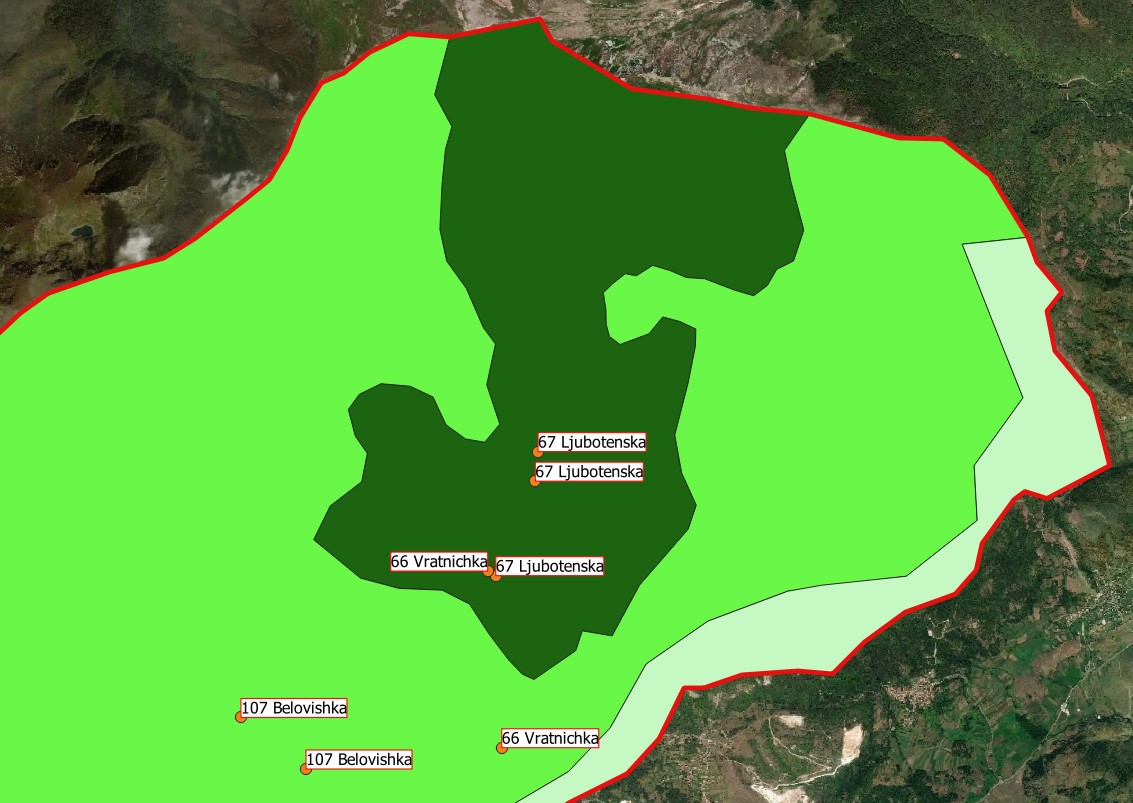 Photo: Overview of SHPPs, in the Ljuboten area, with concessioner’s contracts that should not continue construction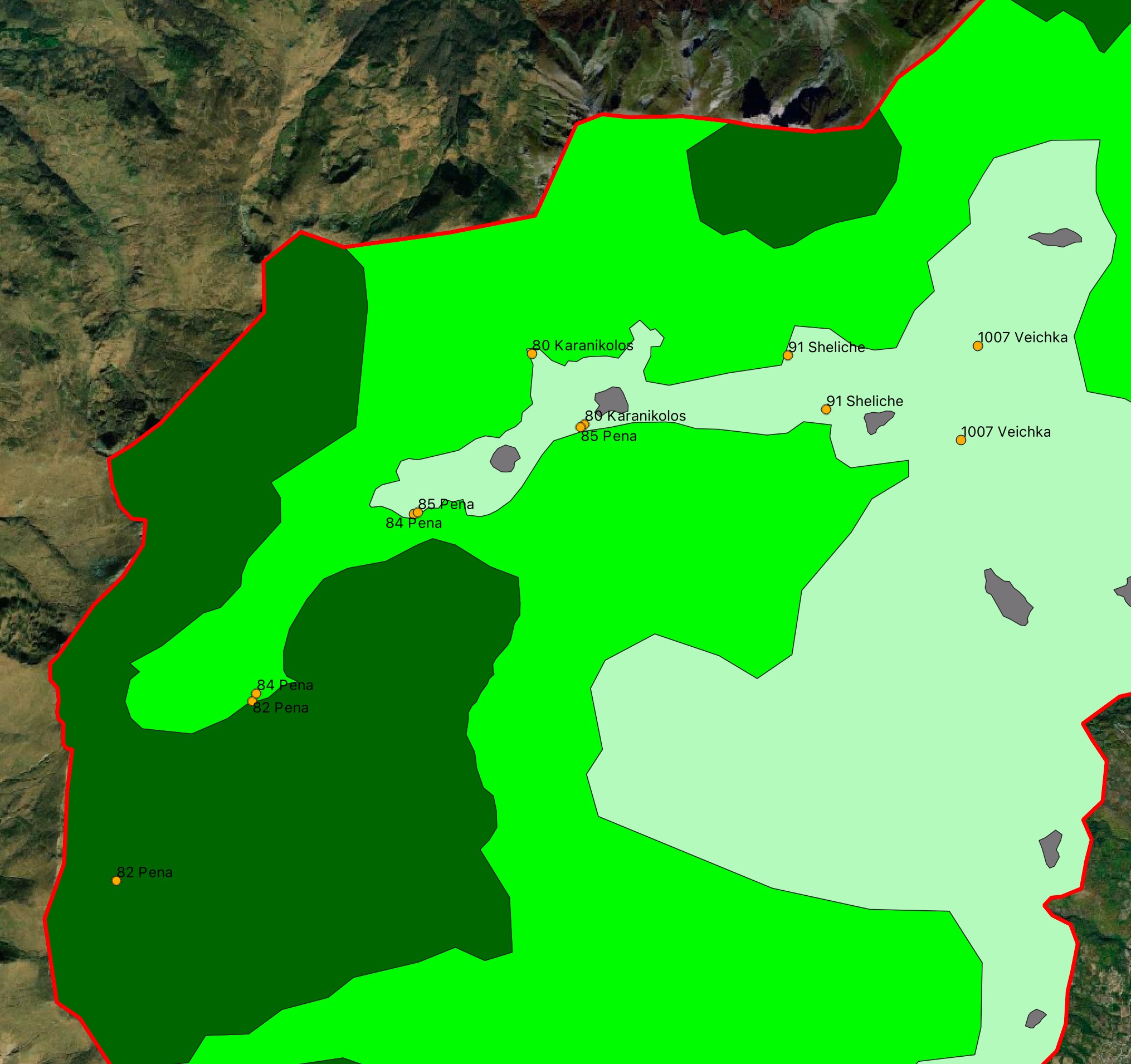 Photo: Overview of SHPPs in the Leshnica areaTable: SHPPs for which a Concession Agreement has been issuedNo.IDNameObject descriptionPrevious Protection zoneCommentNew Protection zonation1.441100Leshochka100 Intake of the river LeshochkaActive management zoneNo buffer zone will be installed, it is proposed not to give a Concession AgreementStrict protection zone1.441100Leshochka100 Machine building on theriver LeshochkaActive management zoneNo buffer zone will be installed, it is proposed not to give a Concession AgreementStrict protection zone2.442101Leshochka101 Intake of the river LeshochkaActive management zoneNo buffer zone will be installed, it is proposed not to give a Concession AgreementStrict protection zone2.442101Leshochka101 Machine building on theriver LeshochkaActive management zoneNo buffer zone will be installed, it is proposed not to give a Concession AgreementActive management zone3.662BogovinjskaBogovinje constructionActive management zoneNo buffer zone will be installed, it is proposed not to give a Concession AgreementActive management zone3.662BogovinjskaBogovinje machinebuildingActive management zoneNo buffer zone will be installed, it is proposed not to give a Concession AgreementActive management zone4.651JelovjanskaJelovjanska machine buildingActive management zoneNo buffer zone will be installed, it is proposed not to give a Concession AgreementActive management zone4.651JelovjanskaJelovjanska zafatActive management zoneNo buffer zone will be installed, it is proposed not to give a Concession AgreementActive management zone5.665MazdrachaMazdracha constructionStrict protection zoneNo buffer zone will be installed, it is proposed not to give a Concession AgreementStrict protection zone5.665MazdrachaMazdrachamachine buildingStrict protection zoneNo buffer zone will be installed, it is proposed not to give a Concession AgreementStrict protection zone6.1005LiseckaRecica 1Recica 2outside NPIn buildingoutside NPNo.IDNameObject descriptionPrevious Protection zoneCommentNew Protection zone1.2191007 Veicka river1007 Veicka constructionZone for sustainable useThe procedure for obtaining a Building Permit is continuedZone for sustainable use1.2191007 Veicka riverVeicka MachineBuildingZone for sustainable useThe procedure for obtaining a Building Permit is continuedZone for sustainable use2.387107 Belovishka107 Belovishka constructionActive management zoneNo protection belt will be set, it is proposed to cancel the Concession AgreementInitiative from local people and NGO to be removed. Concession from Ministry of Economy. The local population is blocking the process. The Minister of finances asked to make an assessment forreimbursement.Active management zone2.387107 BelovishkaBelovishka machine buildingActive management zoneNo protection belt will be set, it is proposed to cancel the Concession AgreementInitiative from local people and NGO to be removed. Concession from Ministry of Economy. The local population is blocking the process. The Minister of finances asked to make an assessment forreimbursement.Active management zone3.48566 Vratnicka (it is managed as Ljubotenska river above Vratnica)66 Vratnicka constructionZone for sustainable useNo protection belt will be set, it is proposed to cancel the Concession AgreementStrict protection zone3.48566 Vratnicka (it is managed as Ljubotenska river above Vratnica)Vratnicka machine buildingActive management zoneNo protection belt will be set, it is proposed to cancel the Concession AgreementActive management zone4.36767 Ljubotenska (on Vratnicka river)67 Ljubotenskaconstruction 1Active management zoneNo protection belt will be set, it is proposed to cancel the Concession AgreementStrict protection zone4.36767 Ljubotenska (on Vratnicka river)67 Ljubotenskaconstruction 2Active management zoneNo protection belt will be set, it is proposed to cancel the Concession AgreementStrict protection zone4.36767 Ljubotenska (on Vratnicka river)Ljuboten Machine BuildingZone for sustainable useNo protection belt will be set, it is proposed to cancel the Concession AgreementStrict protection zoneNo.IDNameObject descriptionPrevious Protection zoneCommentNew Protection zone5.40780Karanikolicka80 Karanikolicka constructionZone for sustainable useThe procedure for obtaining a Building Permit is continuedZone for sustainable use5.40780Karanikolicka80 KaranikolickaMachine BuildingZone for sustainable useThe procedure for obtaining a Building Permit is continuedZone for sustainable use6.35082 Pena82 Pena constructionStrict protection zoneNo protection belt will be set, it is proposed to cancel the Concession AgreementNegotiated to be outStrict protection zone6.35082 Pena82 Pena machine buildingStrict protection zoneNo protection belt will be set, it is proposed to cancel the Concession AgreementNegotiated to be outActive management zone7.40984 Pena84 Pena constructionActive management zoneNo protection belt will be set, it is proposed to cancel the Concession AgreementNegotiated to be outActive management zone7.40984 Pena84 Pena machine buildingSustainable use zoneNo protection belt will be set, it is proposed to cancel the Concession AgreementNegotiated to be outSustainable use zone8.41085 Pena85 Pena constructionSustainable use zoneThe procedure for obtaining a Building Permit is continuedSustainable use zone8.41085 Pena85 Pena machine buildingSustainable use zoneThe procedure for obtaining a Building Permit is continuedSustainable use zone9.44091 Shelice91 SheliceconstructionZone for sustainable useThe procedure for obtaining a Building Permit is continuedSustainable use zone9.44091 Shelice91 Shelice machine buildingZone for sustainable useThe procedure for obtaining a Building Permit is continuedSustainable use zone